中國文化大學中程計畫計畫成果紀錄表子計畫B3 開設智慧生活科技軸線學科B3 開設智慧生活科技軸線學科具體作法透過專題演講帶給在校生更多實務經驗透過專題演講帶給在校生更多實務經驗主題專題演講-許士盟-會計師事務所的業務分析專題演講-許士盟-會計師事務所的業務分析內容（活動內容簡述/執行成效）主辦單位：財金系活動日期：111/11/09(周三)1300-1500活動地點：大恩604教室主 講 者：許士盟-會計師事務所的業務分析參與人數：27人（教師2人、學生25人、）內    容：    審計，就是勞力密集行業。台灣一年四大的招募就高達上千人，，「對勞力密集的會計師事務所而言，需求低谷遠比需求高峰來的糟糕。」因此，事務所必須用各種方式降低成本，例如砍砍加班費、叫四個人完成五個人的工作、出外勤的時候搭公車、沒有固定座位、招募更多領基本時薪的工讀生等等，都是很有創意的解決方式。對於財報使用者來說，還真不會因為是KPMG簽的證，而比EY簽的有價值，股價也不會因為換了logo顏色而因此提升。如此一來，審計服務就成為一種同質性高的商品，四大的合夥人得開始降價競爭，也就一點都不讓人意外。執行成效:鼓勵學生多元學習，不要就地設限，世界之大，保持著處處可學習態度。主辦單位：財金系活動日期：111/11/09(周三)1300-1500活動地點：大恩604教室主 講 者：許士盟-會計師事務所的業務分析參與人數：27人（教師2人、學生25人、）內    容：    審計，就是勞力密集行業。台灣一年四大的招募就高達上千人，，「對勞力密集的會計師事務所而言，需求低谷遠比需求高峰來的糟糕。」因此，事務所必須用各種方式降低成本，例如砍砍加班費、叫四個人完成五個人的工作、出外勤的時候搭公車、沒有固定座位、招募更多領基本時薪的工讀生等等，都是很有創意的解決方式。對於財報使用者來說，還真不會因為是KPMG簽的證，而比EY簽的有價值，股價也不會因為換了logo顏色而因此提升。如此一來，審計服務就成為一種同質性高的商品，四大的合夥人得開始降價競爭，也就一點都不讓人意外。執行成效:鼓勵學生多元學習，不要就地設限，世界之大，保持著處處可學習態度。活動照片(檔案大小以不超過2M為限) 活動照片電子檔名稱(請用英數檔名)活動照片內容說明(每張20字內)活動照片(檔案大小以不超過2M為限) 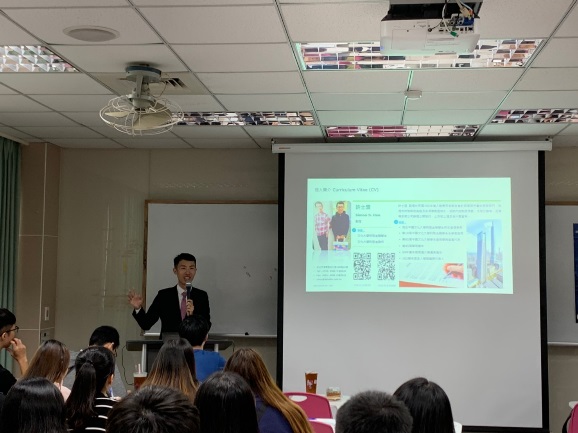 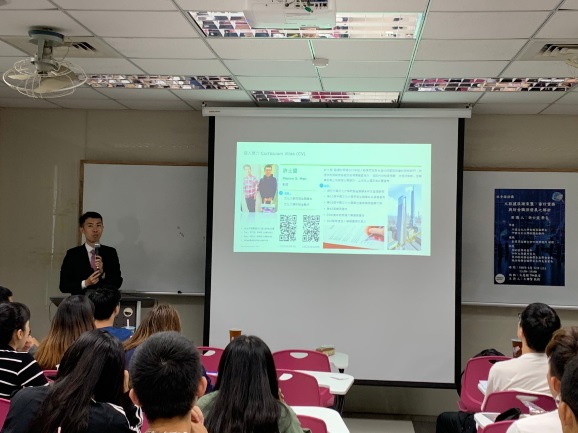 活動照片(檔案大小以不超過2M為限) 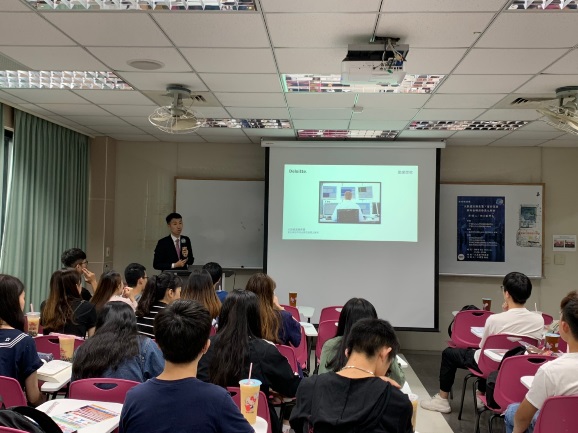 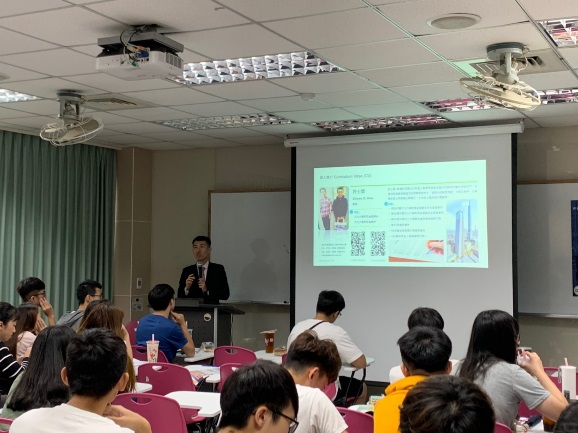 